Revised Cochrane risk-of-bias tool for randomized crossover trialsTEMPLATE FOR COMPLETIONVersion of 18 March 2021The development of the RoB 2 tool was supported by the MRC Network of Hubs for Trials Methodology Research (MR/L004933/2- N61), with the support of the host MRC ConDuCT-II Hub (Collaboration and innovation for Difficult and Complex randomised controlled Trials In Invasive procedures - MR/K025643/1), by MRC research grant MR/M025209/1, and by a grant from The Cochrane Collaboration.Risk of bias assessment Responses underlined in green are potential markers for low risk of bias, and responses in red are potential markers for a risk of bias. Where questions relate only to sign posts to other questions, no formatting is used.Domain 1a: Risk of bias arising from the randomization processDomain S: Risk of bias arising from period and carryover effectsDomain 2: Risk of bias due to deviations from the intended interventions (effect of assignment to intervention)Domain 2: Risk of bias due to deviations from the intended interventions (effect of adhering to intervention)Domain 3: Risk of bias due to missing outcome dataDomain 4: Risk of bias in measurement of the outcomeDomain 5: Risk of bias in selection of the reported resultOverall risk of bias Study detailsStudy designFor the purposes of this assessment, the interventions being compared are defined asIs the review team’s aim for this result…?If the aim is to assess the effect of adhering to intervention, select the deviations from intended intervention that should be addressed (at least one must be checked): 	occurrence of non-protocol interventions	failures in implementing the intervention that could have affected the outcome	non-adherence to their assigned intervention by trial participantsWhich of the following sources were obtained to help inform the risk-of-bias assessment? (tick as many as apply)	Journal article(s) with results of the trial	Trial protocol	Statistical analysis plan (SAP)	Non-commercial trial registry record (e.g. ClinicalTrials.gov record)	Company-owned trial registry record (e.g. GSK Clinical Study Register record) 	“Grey literature” (e.g. unpublished thesis)	Conference abstract(s) about the trial	Regulatory document (e.g. Clinical Study Report, Drug Approval Package)	Research ethics application	Grant database summary (e.g. NIH RePORTER or Research Councils UK Gateway to Research)	Personal communication with trialist	Personal communication with the sponsorSignalling questionsCommentsResponse options1.1 Was the allocation sequence random?No information of method provided beyond the word "randomized"NI1.2 Was the allocation sequence concealed until participants were enrolled and assigned to interventions?No information of method provided beyond the word "randomized"NI1.3 Did baseline differences between intervention groups at the start of the first period suggest a problem with the randomization process?No baseline data presented by condition or phaseNIRisk-of-bias judgementSome concernsOptional: What is the predicted direction of bias arising from the randomization process?NA / Favours experimental / Favours comparator / Towards null /Away from null / UnpredictableSignalling questionsCommentsResponse optionsS.1 Was the number of participants allocated to each of the two sequences equal or nearly equal?Information not providedNIS.2 If N/PN/NI to S.1: Were period effects accounted for in the analysis?“The results are checked for period effects as a period affect was found in a previous study evaluating high frequency stimulation (8). The period effect is evaluated by comparing the difference in VAS scores for pain during high and low amplitude burst stimulation (VAS high burst2VAS low burst) from patients who first receive low amplitude burst stimulation (group A) with the scores from patients from who first receive high amplitude burst stimulation (group B). This comparison is done by using a Mann–Whitney U test. The potential period effect on patient’s preference was evaluated by using aChi-squared test. If there is no statistically significant differencebetween both groups in the difference in VAS score and patient’spreference, it is assumed that there is no period effect, and all patientsare grouped for further analysis regardless of their study arm(A or B).”Note: statistical significance not an optimal threshold for ruling out potential period effectsPYS.3 Was there sufficient time for any carryover effects to have disappeared before outcome assessment in the second period?No real washout period as tonic SCS used as washoutNRisk-of-bias judgementHighOptional:  What is the predicted direction of bias arising from period and carryover effects?NA / Favours experimental / Favours comparator / Towards null /Away from null / UnpredictableSignalling questionsCommentsResponse options2.1. Were participants aware of their assigned intervention during each period of the trial?While burst stimulation is likely subperceptual there was no formal evaluation of blinding success.No mention of clinical/ study personnel blinding.PY2.2. Were carers and people delivering the interventions aware of participants' assigned intervention during each period of the trial?While burst stimulation is likely subperceptual there was no formal evaluation of blinding success.No mention of clinical/ study personnel blinding.PY 2.3. If Y/PY/NI to 2.1 or 2.2: Were there deviations from the intended intervention that arose because of the trial context?No information reportedNI2.4 If Y/PY to 2.3: Were these deviations likely to have affected the outcome?NA2.5. If Y/PY/NI to 2.4: Were these deviations from intended intervention balanced between groups? NA 2.6 Was an appropriate analysis used to estimate the effect of assignment to intervention?Not clear if there were deviations or how managed in the analysisNI2.7 If N/PN/NI to 2.6: Was there potential for a substantial impact (on the result) of the failure to analyse participants in the group to which they were randomized?NIRisk-of-bias judgement  Potential for adequate blinding as stimulation subthreshold but this was not formally evaluated. Some concernsOptional: What is the predicted direction of bias due to deviations from intended interventions?NA / Favours experimental / Favours comparator / Towards null /Away from null / UnpredictableSignalling questionsCommentsResponse options2.1. Were participants aware of their assigned intervention during each period of the trial?Y / PY / PN / N / NI2.2. Were carers and people delivering the interventions aware of participants' assigned intervention during each period of the trial?Y / PY / PN / N / NI2.3. [If applicable:] If Y/PY/NI to 2.1 or 2.2: Were important non-protocol interventions balanced between interventions?NA / Y / PY / PN / N / NI2.4. [If applicable:] Were there failures in implementing the intervention that could have affected the outcome?NA / Y / PY / PN / N / NI2.5. [If applicable:] Was there non-adherence to the assigned intervention regimen that could have affected participants’ outcomes?NA / Y / PY / PN / N / NI2.6. If N/PN/NI to 2.3, or Y/PY/NI to 2.4 or 2.5: Was an appropriate analysis used to estimate the effect of adhering to the intervention?NA / Y / PY / PN / N / NIRisk-of-bias judgementLow / High / Some concernsOptional: What is the predicted direction of bias due to deviations from intended interventions?NA / Favours experimental / Favours comparator / Towards null /Away from null / UnpredictableSignalling questionsCommentsResponse options3.1 Were data for this outcome available for all, or nearly all, participants randomized? 1 participant withdrew post randomisationY 3.2 If N/PN/NI to 3.1: Is there evidence that the result was not biased by missing outcome data?NA 3.3 If N/PN to 3.2 Could missingness in the outcome depend on its true value?NA 3.4 If Y/PY/NI to 3.3: Is it likely that missingness in the outcome depended on its true value?NARisk-of-bias judgementLowOptional: What is the predicted direction of bias due to missing outcome data?NA / Favours experimental / Favours comparator / Towards null /Away from null / UnpredictableSignalling questionsCommentsResponse options4.1 Was the method of measuring the outcome inappropriate?Pain measured using validated scalesN 4.2 Could measurement or ascertainment of the outcome have differed between interventions within each sequence?No reason to think it did.PN 4.3 If N/PN/NI to 4.1 and 4.2: Were outcome assessors aware of the intervention received by study participants?While burst stimulation likely subperceptual there is no formal evaluation of blinding successPY 4.4 If Y/PY/NI to 4.3: Could assessment of the outcome have been influenced by knowledge of intervention received?Subjective self-reported outcome. But as burst stimulation is likely subperceptual there is a good chance that blinding may have been successful. No discussion of clinician blinding.Y 4.5 If Y/PY/NI to 4.4: Is it likely that assessment of the outcome was influenced by knowledge of intervention received?Subjective self-reported outcome. But as burst stimulation is likely subperceptual there is a good chance that blinding may have been successful. No discussion of clinician blinding.PNRisk-of-bias judgementSome concernsOptional: What is the predicted direction of bias in measurement of the outcome?NA / Favours experimental / Favours comparator / Towards null /Away from null / UnpredictableSignalling questionsCommentsResponse options5.1 Were the data that produced this result analysed in accordance with a pre-specified analysis plan that was finalized before unblinded outcome data were available for analysis?No protocol or SAP availableNIIs the numerical result being assessed likely to have been selected, on the basis of the results, from...5.2. ... multiple eligible outcome measurements (e.g. scales, definitions, time points) within the outcome domain?Outcomes consistent with registry record BUT Trial registry reports VAS is primary outcome but published report demonstrates potential for selection "During all phases of the study, patients were requested to fill in a pain diary, including as VAS scores (on a scale of 0–100) for pain in their back, legs, and feet separately. The average VAS scores for pain during the last three days of each stimulation period (tonic at baseline, low amplitude burst, and high amplitude burst) were used to assess the pain score for that period, thereby the score of the most affected body part, defined as the body part with the highest VAS score at baseline during tonic stimulation, was used." PY5.3 ... multiple eligible analyses of the data?No SAP or protocol availableNI5.4 Is a result based on data from both periods sought, but unavailable on the basis of carryover having been identified?N Risk-of-bias judgementSome concernsOptional: What is the predicted direction of bias due to selection of the reported result?NA / Favours experimental / Favours comparator / Towards null /Away from null / UnpredictableRisk-of-bias judgementHighOptional: What is the overall predicted direction of bias for this outcome?NA / Favours experimental / Favours comparator / Towards null /Away from null / Unpredictable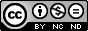 